ESCOLA MUNICIPAL INFANTIL PREFEITO ALCIDES FERRARI.DISCIPLINA: ARTESPROFESSORA: ELISÂNGELA MASQUIO.ALUNO (A):________________________________________ SÉRIE: PRÉ IPRIMEIRA SEMANA: ATIVIDADECOM AJUDA DOS PAIS VAMOS COLORIR O DESENHO E CONTORNAR OS PONTILHADOS QUE VAI INDICAR A ESTAÇÃO QUE ESTAMOS, ELA REPRESENTA O OUTONO.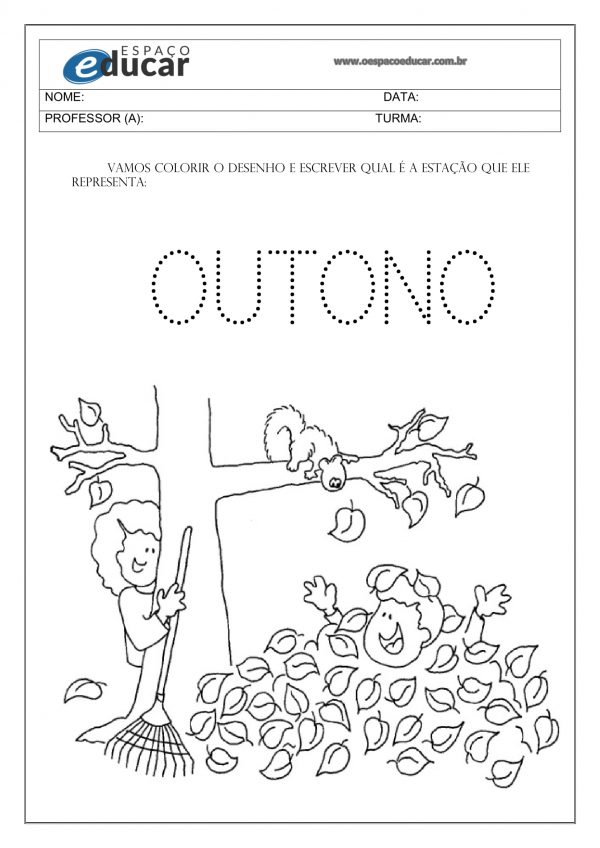 ESCOLA MUNICIPAL INFANTIL PREFEITO ALCIDES FERRARI.DISCIPLINA: ARTESPROFESSORA: ELISÂNGELA MASQUIO.ALUNO (A):________________________________________ SÉRIE: PRÉ ISEGUNDA SEMANA: ATIVIDADE2- COM AJUDA DOS PAIS OS ALUNOS VÃO COLORIR O DESENHO, CONTORNAR COM O LÁPIS NOS PONTILHADOS, COM JORNAL REVISTA OU PAPEL CREPOM OQUE TIVER EM CASA, FAZER BOLINHAS COM OS DEDOS COLAR COMPLETANDO O CAMINHO DA MINHOCA.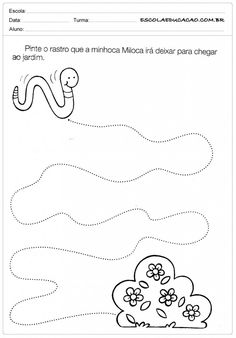 